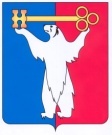 АДМИНИСТРАЦИЯ ГОРОДА НОРИЛЬСКАКРАСНОЯРСКОГО КРАЯРАСПОРЯЖЕНИЕ17.03.2020	г.Норильск	№ 1134Об изменении вида разрешенного использования земельного участкаРассмотрев заявление Управления имущества Администрации города Норильска об изменении вида разрешенного использования земельного участка с кадастровым номером 24:55:0201004:1942, в соответствии пп.3. п.4, п.7 ст.36 Градостроительного кодекса Российской Федерации, учитывая, что действие градостроительного регламента не распространяется на земельные участки, предназначенные для размещения линейных объектов и (или) занятые линейными объектами,1. 	Изменить вид разрешенного использования земельного участка с кадастровым номером 24:55:0201004:1942 «под основную площадку рудника «Маяк» и строительства объектов капитального строительства: «пункт узла загрузки миксеров, площадка, водоотводной кювет и железобетонный лоток к отстойнику, трасса электрического кабеля 0,4 кВ» на вид разрешенного использования «размещение автомобильных дорог», по адресу: Красноярский край, район города Норильска, район площадки шахты «Маяк» рудника «Комсомольский», 1.2.  	Управлению по градостроительству и землепользованию Администрации города Норильска направить копию настоящего распоряжения в адрес Управления Федеральной службы государственной регистрации, кадастра и картографии по Красноярскому краю для внесения изменений в сведения о земельном участке в государственный кадастр недвижимости в течение 5 рабочих дней с даты его издания.3. 	Опубликовать настоящее распоряжение в газете «Заполярная правда» и разместить его на официальном сайте муниципального образования город Норильск.4. 		Контроль исполнения пункта 2 настоящего распоряжения возложить на заместителя Главы города Норильска по собственности и развитию предпринимательства.Глава города Норильска	Р.В. Ахметчин